ПОСТАНОВЛЕНИЕ                                                                                                       КАРАР№ 1                                                                                                                   «12» января 2016 г.Об инициировании проведения референдумаВ соответствии со статьей 15 Федерального закона от 12.06.2002 № 67-ФЗ «Об основных гарантиях избирательных прав и права на участие в референдуме граждан Российской Федерации», статьями 22, 56 Федерального закона от 06.10.2003  № 131-ФЗ «Об общих принципах организации местного самоуправления в Российской Федерации», статьёй 18 Закона Республики Татарстан от 23.03.2004 № 23-ЗРТ «О местном референдуме», статьей 10 устава Айдаровского  сельского поселения Тюлячинского муниципального района,ПОСТАНОВЛЯЮ:Инициировать проведение местного референдума по вопросу: «Согласны ли вы на введение самообложения в 2016  году в сумме 500 рублей с каждого совершеннолетнего жителя, зарегистрированного по месту жительства на территории Айдаровского сельского поселения Тюлячинского муниципального района сельского поселения  за  исключением участников Великой Отечественной Войны и направлением полученных средств на решение вопросов местного значения по выполнению следующих работ: 1)       организация благоустройства территории поселения (включая освещение улиц):а) д. Айдарово:-содержание уличного освещения– 2000 рублей;    б) с.Субаш:-содержание уличного освещения– 2000 рублей;2)  дорожная деятельность в отношении автомобильных дорог местного значения в границах населенных пунктов поселения:а) д. Айдарово:   -ремонт дорог по  улице   Ленина,  Тукая,   Гагарина,сметная документация(со стоимостью не более 2% от размера стоимости выполняемых работ ) – 118000 рублей;б) с. Субаш:  -ремонт дорог по  улице   Ленина,  Татарстан,М.Джалиль   сметная документация(со стоимостью не более 2% от размера стоимости выполняемых работ ) – 77000 рублей;    3)организация в границах поселения водоснабжения населения:а) д. Айдарово:- приобретение глубинного насоса– 8 400 рублей; -услуги по установке глубинного насоса   - 600 рублей?» «ДА»                                                          «НЕТ».2.Настоящее постановление подлежит обнародованию путем размещения на информационных стендах.   3. Контроль за исполнением настоящего постановления оставляю за собой.                                       Б.Х.ХасаншинРЕСПУБЛИКА ТАТАРСТАНИСПОЛНИТЕЛЬНЫЙКОМИТЕТ   АЙДАРОВСКОГО СЕЛЬСКОГО ПОСЕЛЕНИЯ ТЮЛЯЧИНСКОГОМУНИЦИПАЛЬНОГО РАЙОНАГагарина ул., д. 13 а, д.Айдарово, 422095   тел. (факс): (84360) 53-4-46,E-mail: Aydar.Tul@tatar.ru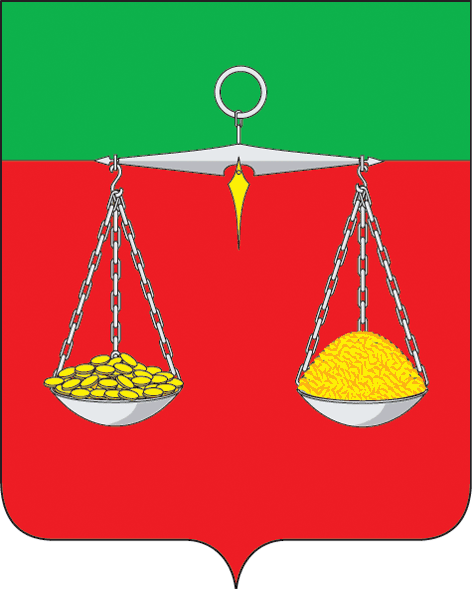 ТАТАРСТАН РЕСПУБЛИКАСЫТЕЛӘЧЕМУНИЦИПАЛЬ РАЙОНЫАЙДАР АВЫЛ ҖИРЛЕГЕБАШКАРМА  КОМИТЕТЫҖИТӘКЧЕСЕГагарин ур., 13а нче йорт, Айдар авылы, 422095   тел. (факс): (84360) 53-4-46E-mail: Aydar.Tul@tatar.ruОКПО 94318091  ОГРН 1061675010825  ИНН/КПП 1619004436/161901001ОКПО 94318091  ОГРН 1061675010825  ИНН/КПП 1619004436/161901001ОКПО 94318091  ОГРН 1061675010825  ИНН/КПП 1619004436/161901001